1) Fill in the activity on the picture.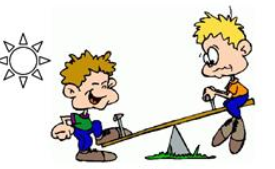 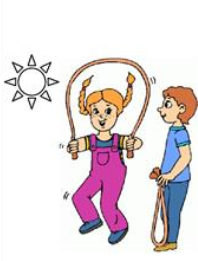 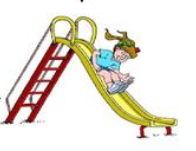 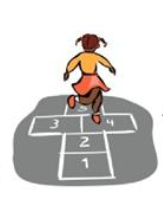 ________                        _______                       _______                               _______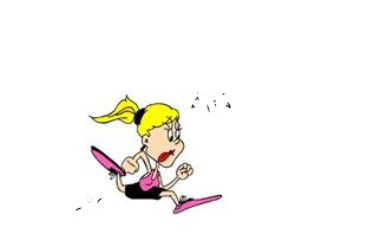 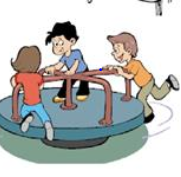 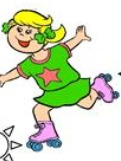 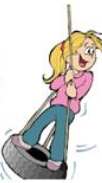 ________                        _______                       _______                               _______2) Fill in the missing words.a. The boy is sliding down the _______.b. The girl is swinging on the _______.c. The boys are sitting on the _______.Answer keySeesaw, skipping, sliding, hopscotch, running, turning around, skating, swingingSlide, swing, seesawName: ____________________________    Surname: ____________________________    Nber: ____   Grade/Class: _____Name: ____________________________    Surname: ____________________________    Nber: ____   Grade/Class: _____Name: ____________________________    Surname: ____________________________    Nber: ____   Grade/Class: _____Assessment: _____________________________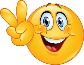 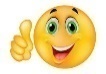 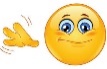 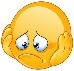 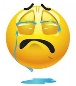 Date: ___________________________________________________    Date: ___________________________________________________    Assessment: _____________________________Teacher’s signature:___________________________Parent’s signature:___________________________slidinghopscotchskatingrunningswingingskippingseesawturning around